ОБЩИЕ СВЕДЕНИЯУчебная дисциплина «Основы кинематики и динамики мехатронных систем» изучается в пятом, шестом семестре.Курсовая работа/Курсовой проект – не предусмотрен(а).Форма промежуточной аттестации: Место учебной дисциплины в структуре ОПОПУчебная дисциплина «Основы кинематики и динамики мехатронных систем» относится к обязательной части программы.Основой для освоения дисциплины «Основы кинематики и динамики мехатронных систем» являются результаты обучения по предшествующим дисциплинам:- инженерная графика,- математика,- теоретическая механика,- сопротивление материалов,- физика.Результаты обучения по дисциплины «Основы кинематики и динамики мехатронных систем» используются при изучении следующих дисциплин:             - проектирование мехатронных и робототехнических систем,             - детали мехатронных модулей и их конструирование,             - гидро и пневмоприводы мехатронных и робототехнических устройств.ЦЕЛИ И ПЛАНИРУЕМЫЕ РЕЗУЛЬТАТЫ ОБУЧЕНИЯ ПО ДИСЦИПЛИНЕЦелями изучения дисциплины  «Основы кинематики и динамики мехатронных систем» являются:      - использовать основные понятия и терминологию мехатроники и робототехники и определять их связи с другими общенаучными инженерными дисциплинами;-  объяснять основные модели мехатроники и робототехники и границы их применения;- применять основные методы исследования кинематических и динамических характеристик мехатронных устройств и роботов; - проводить инженерные расчеты в области мехатронных устройств и роботов твердого тела;- применять современные компьютерные средства при расчётах и конструировании мехатронных устройств и роботов;- разрабатывать и оформлять проектную и техническую документацию в соответствии с требованиями ЕСКД, стандартов, технических условий и других нормативных документов;- использовать современную научно-техническую и справочную информацию, отечественный и зарубежный опыт в области расчётов и конструирования мехатронных устройств и роботов.Результатом обучения по учебной дисциплине является овладение обучающимися знаниями, умениями, навыками и опытом деятельности, характеризующими процесс формирования компетенций и обеспечивающими достижение планируемых результатов освоения учебной дисциплины.Формируемые компетенции, индикаторы достижения компетенций, соотнесённые с планируемыми результатами обучения по дисциплине:СТРУКТУРА И СОДЕРЖАНИЕ УЧЕБНОЙ ДИСЦИПЛИНЫОбщая трудоёмкость учебной дисциплины по учебному плану составляет:Структура учебной дисциплины для обучающихся по видам занятий (очная форма обучения)Структура учебной дисциплины для обучающихся по разделам и темам дисциплины: (очная форма обучения)Краткое содержание учебной дисциплиныОрганизация самостоятельной работы обучающихсяСамостоятельная работа студента – обязательная часть образовательного процесса, направленная на развитие готовности к профессиональному и личностному самообразованию, на проектирование дальнейшего образовательного маршрута и профессиональной карьеры.Самостоятельная работа обучающихся по дисциплине организована как совокупность аудиторных и внеаудиторных занятий и работ, обеспечивающих успешное освоение дисциплины.Аудиторная самостоятельная работа обучающихся по дисциплине выполняется на учебных занятиях под руководством преподавателя и по его заданию. Аудиторная самостоятельная работа обучающихся входит в общий объем времени, отведенного учебным планом на аудиторную работу, и регламентируется расписанием учебных занятий.Внеаудиторная самостоятельная работа обучающихся – планируемая учебная, научно-исследовательская, практическая работа обучающихся, выполняемая во внеаудиторное время по заданию и при методическом руководстве преподавателя, но без его непосредственного участия, расписанием учебных занятий не регламентируется.Внеаудиторная самостоятельная работа обучающихся включает в себя:подготовку к лекциям и лабораторным  занятиям, экзамену;изучение специальной литературы;изучение разделов/тем, не выносимых на лекции и лабораторные занятия самостоятельно;выполнение практических заданий;Самостоятельная работа обучающихся с участием преподавателя в форме иной контактной работы предусматривает групповую и (или) индивидуальную работу с обучающимися и включает в себя:проведение индивидуальных и групповых консультаций по отдельным темам/разделам дисциплины;проведение консультаций перед экзаменом,Перечень разделов/тем/, полностью или частично отнесенных на самостоятельное изучение с последующим контролем:Применение электронного обучения, дистанционных образовательных технологийПри реализации программы учебной дисциплины возможно применение электронного обучения и дистанционных образовательных технологий.Реализация программы учебной дисциплины с применением электронного обучения и дистанционных образовательных технологий регламентируется действующими локальными актами университета.Применяются следующий вариант  реализации программы с использованием ЭО и ДОТВ электронную образовательную среду, по необходимости, могут быть перенесены отдельные виды учебной деятельности:РЕЗУЛЬТАТЫ ОБУЧЕНИЯ ПО ДИСЦИПЛИНЕ. КРИТЕРИИ ОЦЕНКИ УРОВНЯ СФОРМИРОВАННОСТИ КОМПЕТЕНЦИЙ, СИСТЕМА И ШКАЛА ОЦЕНИВАНИЯСоотнесение планируемых результатов обучения с уровнями сформированности компетенций.ОЦЕНОЧНЫЕ СРЕДСТВА ДЛЯ ТЕКУЩЕГО КОНТРОЛЯ УСПЕВАЕМОСТИ И ПРОМЕЖУТОЧНОЙ АТТЕСТАЦИИ, ВКЛЮЧАЯ САМОСТОЯТЕЛЬНУЮ РАБОТУ ОБУЧАЮЩИХСЯПри проведении контроля самостоятельной работы обучающихся, текущего контроля и промежуточной аттестации по учебной дисциплине «Основы теоретической механики» проверяется уровень сформированности у обучающихся компетенций и запланированных результатов обучения по дисциплине, указанных в разделе 2 настоящей программы.Формы текущего контроля успеваемости, примеры типовых заданий:Критерии, шкалы оценивания текущего контроля успеваемости:Промежуточная аттестация:Критерии, шкалы оценивания промежуточной аттестации учебной дисциплины/модуля:Система оценивания результатов текущего контроля и промежуточной аттестации.Оценка по дисциплине выставляется обучающемуся с учётом результатов текущей и промежуточной аттестации.ОБРАЗОВАТЕЛЬНЫЕ ТЕХНОЛОГИИРеализация программы предусматривает использование в процессе обучения следующих образовательных технологий:проблемная лекция;проектная деятельность;групповые дискуссии;преподавание дисциплины на основе результатов научных исследованийпоиск и обработка информации с использованием сети Интернет;дистанционные образовательные технологии;использование на лекционных занятиях видеоматериалов и наглядных пособий.ПРАКТИЧЕСКАЯ ПОДГОТОВКАПрактическая подготовка в рамках учебной дисциплины не реализуется.ОРГАНИЗАЦИЯ ОБРАЗОВАТЕЛЬНОГО ПРОЦЕССА ДЛЯ ЛИЦ С ОГРАНИЧЕННЫМИ ВОЗМОЖНОСТЯМИ ЗДОРОВЬЯПри обучении лиц с ограниченными возможностями здоровья и инвалидов используются подходы, способствующие созданию безбарьерной образовательной среды: технологии дифференциации и индивидуального обучения, применение соответствующих методик по работе с инвалидами, использование средств дистанционного общения, проведение дополнительных индивидуальных консультаций по изучаемым теоретическим вопросам и практическим занятиям, оказание помощи при подготовке к промежуточной аттестации.При необходимости рабочая программа дисциплины может быть адаптирована для обеспечения образовательного процесса лицам с ограниченными возможностями здоровья, в том числе для дистанционного обучения.Учебные и контрольно-измерительные материалы представляются в формах, доступных для изучения студентами с особыми образовательными потребностями с учетом нозологических групп инвалидов:Для подготовки к ответу на практическом занятии, студентам с ограниченными возможностями здоровья среднее время увеличивается по сравнению со средним временем подготовки обычного студента.Для студентов с инвалидностью или с ограниченными возможностями здоровья форма проведения текущей и промежуточной аттестации устанавливается с учетом индивидуальных психофизических особенностей (устно, письменно на бумаге, письменно на компьютере, в форме тестирования и т.п.).Промежуточная аттестация по дисциплине может проводиться в несколько этапов в форме рубежного контроля по завершению изучения отдельных тем дисциплины. При необходимости студенту предоставляется дополнительное время для подготовки ответа на зачете или экзамене.Для осуществления процедур текущего контроля успеваемости и промежуточной аттестации обучающихся создаются, при необходимости, фонды оценочных средств, адаптированные для лиц с ограниченными возможностями здоровья и позволяющие оценить достижение ими запланированных в основной образовательной программе результатов обучения и уровень сформированности всех компетенций, заявленных в образовательной программе.МАТЕРИАЛЬНО-ТЕХНИЧЕСКОЕ ОБЕСПЕЧЕНИЕ ДИСЦИПЛИНЫ Характеристика материально-технического обеспечения дисциплины соответствует  требованиями ФГОС ВО.Материально-техническое обеспечение дисциплины при обучении с использованием традиционных технологий обучения.Материально-техническое обеспечение учебной дисциплины при обучении с использованием электронного обучения и дистанционных образовательных технологий.Технологическое обеспечение реализации программы осуществляется с использованием элементов электронной информационно-образовательной среды университета.10. УЧЕБНО-МЕТОДИЧЕСКОЕ И ИНФОРМАЦИОННОЕ ОБЕСПЕЧЕНИЕ УЧЕБНОЙ ДИСЦИПЛИНЫ11. ИНФОРМАЦИОННОЕ ОБЕСПЕЧЕНИЕ УЧЕБНОГО ПРОЦЕССА11.1.  Ресурсы электронной библиотеки, информационно-справочные системы и профессиональные базы данных:Информация об используемых ресурсах составляется в соответствии с Приложением 3 к ОПОП ВО.11.2.  Перечень программного обеспеченияПеречень используемого программного обеспечения с реквизитами подтверждающих документов составляется в соответствии с Приложением № 2 к ОПОП ВО.ЛИСТ УЧЕТА ОБНОВЛЕНИЙ РАБОЧЕЙ ПРОГРАММЫ УЧЕБНОЙ ДИСЦИПЛИНЫ/МОДУЛЯВ рабочую программу учебной дисциплины/модуля внесены изменения/обновления и утверждены на заседании кафедры:Министерство науки и высшего образования Российской ФедерацииМинистерство науки и высшего образования Российской ФедерацииФедеральное государственное бюджетное образовательное учреждениеФедеральное государственное бюджетное образовательное учреждениевысшего образованиявысшего образования«Российский государственный университет им. А.Н. Косыгина«Российский государственный университет им. А.Н. Косыгина(Технологии. Дизайн. Искусство)»(Технологии. Дизайн. Искусство)»ИнститутИнститут мехатроники и информационных технологийКафедраТеоретической  и прикладной механикиРАБОЧАЯ ПРОГРАММАУЧЕБНОЙ ДИСЦИПЛИНЫРАБОЧАЯ ПРОГРАММАУЧЕБНОЙ ДИСЦИПЛИНЫРАБОЧАЯ ПРОГРАММАУЧЕБНОЙ ДИСЦИПЛИНЫОсновы кинематики и динамики мехатронных системОсновы кинематики и динамики мехатронных системОсновы кинематики и динамики мехатронных системУровень образованиябакалавриатбакалавриатНаправление подготовки15.03.06 Мехатроника и робототехникаПрофиль/СпециализацияМехатронные системы и средства автоматизацииМехатронные системы и средства автоматизацииСрок освоения образовательной программы по очной форме обучения4 года4 годаФорма обученияочнаяочнаяРабочая программа учебной дисциплины «Основы кинематики и динамики мехатронных систем» основной профессиональной образовательной программы высшего образования, рассмотрена и одобрена на заседании кафедры, протокол №11 от 19.05.2021 г.Рабочая программа учебной дисциплины «Основы кинематики и динамики мехатронных систем» основной профессиональной образовательной программы высшего образования, рассмотрена и одобрена на заседании кафедры, протокол №11 от 19.05.2021 г.Рабочая программа учебной дисциплины «Основы кинематики и динамики мехатронных систем» основной профессиональной образовательной программы высшего образования, рассмотрена и одобрена на заседании кафедры, протокол №11 от 19.05.2021 г.Рабочая программа учебной дисциплины «Основы кинематики и динамики мехатронных систем» основной профессиональной образовательной программы высшего образования, рассмотрена и одобрена на заседании кафедры, протокол №11 от 19.05.2021 г.Разработчик рабочей программы «Основы кинематики и динамики мехатронных систем»Разработчик рабочей программы «Основы кинематики и динамики мехатронных систем»Разработчик рабочей программы «Основы кинематики и динамики мехатронных систем»Разработчик рабочей программы «Основы кинематики и динамики мехатронных систем»к.т.н., доцентСтепнов Н.В.Степнов Н.В.Заведующий кафедрой:Заведующий кафедрой:д.т.н., профессор Хейло С.В.пятый семестр- экзамен шестой семестр- экзаменКод и наименование компетенцииКод и наименование индикаторадостижения компетенцииПланируемые результаты обучения по дисциплине ОПК-11 Способен разрабатывать и применять алгоритмы и современные цифровые программные методы расчетов и проектирования отдельных устройств и подсистем мехатронных и робототехнических систем с использованием стандартных исполнительных и управляющих устройств, средств автоматики, измерительной и вычислительной техники в соответствии с техническим заданием, разрабатывать цифровые алгоритмы и программы управления робототехнических системИД-ОПК-11.1 Применение алгоритмов, современных цифровых программных методов расчета и проектирования отдельных устройств и подсистем мехатронных и робототехнических систем.ЗНАЕТ: - основные положения  мехатроники и робототехники;- основы кинематики и динамики мехатронных систем- методы расчета и проектирования отдельных устройств и подсистем мехатронных и робототехнических системУМЕЕТ: -использовать основные положения  мехатроники и робототехникии объяснить результаты расчетов по кинематике и динамике мехатронных систем;  - использовать в расчётах отдельных устройств и подсистем мехатронных и робототехнических систем, известные методы  исследований.ПРИМЕНЯЕТ:- методы расчетов по кинематике и динамике мехатронных систем  в решении основных задач деятельности.ОПК-11 Способен разрабатывать и применять алгоритмы и современные цифровые программные методы расчетов и проектирования отдельных устройств и подсистем мехатронных и робототехнических систем с использованием стандартных исполнительных и управляющих устройств, средств автоматики, измерительной и вычислительной техники в соответствии с техническим заданием, разрабатывать цифровые алгоритмы и программы управления робототехнических системИД-ОПК-11.4 Проектирование отдельных устройств и подсистем мехатронных и робототехнических систем с использованием стандартных исполнительных и управляющих устройств.ЗНАЕТ: - основные положения  мехатроники и робототехники;- основы кинематики и динамики мехатронных систем- методы расчета и проектирования отдельных устройств и подсистем мехатронных и робототехнических системУМЕЕТ: -использовать основные положения  мехатроники и робототехникии объяснить результаты расчетов по кинематике и динамике мехатронных систем;  - использовать в расчётах отдельных устройств и подсистем мехатронных и робототехнических систем, известные методы  исследований.ПРИМЕНЯЕТ:- методы расчетов по кинематике и динамике мехатронных систем  в решении основных задач деятельности.ОПК-12 Осуществление участия в монтаже, наладке, настройке и сдаче в эксплуатацию опытных образцов мехатронных и робототехнических системИД-ОПК-12.1 Владение основами кинематики и динамики мехатронных систем для реализации мехатронных систем управления.ЗНАЕТ: - основные положения  мехатроники и робототехники;- основы кинематики и динамики мехатронных систем- методы расчета и проектирования отдельных устройств и подсистем мехатронных и робототехнических системУМЕЕТ: -использовать основные положения  мехатроники и робототехникии объяснить результаты расчетов по кинематике и динамике мехатронных систем;  - использовать в расчётах отдельных устройств и подсистем мехатронных и робототехнических систем, известные методы  исследований.ПРИМЕНЯЕТ:- методы расчетов по кинематике и динамике мехатронных систем  в решении основных задач деятельности.ОПК-12 Осуществление участия в монтаже, наладке, настройке и сдаче в эксплуатацию опытных образцов мехатронных и робототехнических системИД-ОПК-12.2 Участие в монтаже, наладке, настройке и сдаче в эксплуатацию опытных образцов мехатронных и робототехнических систем.ЗНАЕТ: - основные положения  мехатроники и робототехники;- основы кинематики и динамики мехатронных систем- методы расчета и проектирования отдельных устройств и подсистем мехатронных и робототехнических системУМЕЕТ: -использовать основные положения  мехатроники и робототехникии объяснить результаты расчетов по кинематике и динамике мехатронных систем;  - использовать в расчётах отдельных устройств и подсистем мехатронных и робототехнических систем, известные методы  исследований.ПРИМЕНЯЕТ:- методы расчетов по кинематике и динамике мехатронных систем  в решении основных задач деятельности.по очной форме обучения – 7з.е.252час.Структура и объем дисциплиныСтруктура и объем дисциплиныСтруктура и объем дисциплиныСтруктура и объем дисциплиныСтруктура и объем дисциплиныСтруктура и объем дисциплиныСтруктура и объем дисциплиныСтруктура и объем дисциплиныСтруктура и объем дисциплиныСтруктура и объем дисциплиныОбъем дисциплины по семестрамформа промежуточной аттестациивсего, часКонтактная аудиторная работа, часКонтактная аудиторная работа, часКонтактная аудиторная работа, часКонтактная аудиторная работа, часСамостоятельная работа обучающегося, часСамостоятельная работа обучающегося, часСамостоятельная работа обучающегося, часОбъем дисциплины по семестрамформа промежуточной аттестациивсего, часлекции, часпрактические занятия, часлабораторные занятия, часпрактическая подготовка, часкурсовая работа/курсовой проектсамостоятельная работа обучающегося, часпромежуточная аттестация, час5 семестрэкзамен108183623316 семестрэкзамен1441817383932Всего:2523653386263Планируемые (контролируемые) результаты освоения: код(ы) формируемой(ых) компетенции(й) и индикаторов достижения компетенцийНаименование разделов, тем;форма(ы) промежуточной аттестацииВиды учебной работыВиды учебной работыВиды учебной работыВиды учебной работыСамостоятельная работа, часВиды и формы контрольных мероприятий, обеспечивающие по совокупности текущий контроль успеваемости;формы промежуточного контроля успеваемостиПланируемые (контролируемые) результаты освоения: код(ы) формируемой(ых) компетенции(й) и индикаторов достижения компетенцийНаименование разделов, тем;форма(ы) промежуточной аттестацииКонтактная работаКонтактная работаКонтактная работаКонтактная работаСамостоятельная работа, часВиды и формы контрольных мероприятий, обеспечивающие по совокупности текущий контроль успеваемости;формы промежуточного контроля успеваемостиПланируемые (контролируемые) результаты освоения: код(ы) формируемой(ых) компетенции(й) и индикаторов достижения компетенцийНаименование разделов, тем;форма(ы) промежуточной аттестацииЛекции, часПрактические занятия, часЛабораторные работы/ индивидуальные занятия, часПрактическая подготовка, часСамостоятельная работа, часВиды и формы контрольных мероприятий, обеспечивающие по совокупности текущий контроль успеваемости;формы промежуточного контроля успеваемостиПятый семестрПятый семестрПятый семестрПятый семестрПятый семестрПятый семестрПятый семестрРаздел I. Кинематика мехатронных систем и роботов23ОПК-11ИД-ОПК-11.1ИД-ОПК-11.4ОПК-12ИД-ОПК-12.1ИД-ОПК-12.2Тема 1.1Основные понятия и определения мехатроники и робототехники. Виды мехатронных устройств и роботов.  2Устный опрос.ОПК-11ИД-ОПК-11.1ИД-ОПК-11.4ОПК-12ИД-ОПК-12.1ИД-ОПК-12.2Практическое занятие №1.1.1Структура плоских механизмов мехатронных устройств и роботов.2Разбор теоретического материала. ОПК-11ИД-ОПК-11.1ИД-ОПК-11.4ОПК-12ИД-ОПК-12.1ИД-ОПК-12.2Практическое занятие №1.1.2Структура пространственных механизмов мехатронных устройств и роботов.2Разбор теоретического материала.ОПК-11ИД-ОПК-11.1ИД-ОПК-11.4ОПК-12ИД-ОПК-12.1ИД-ОПК-12.2Тема 1.2Структура и строение мехатронных устройств и роботов.2Устный опрос.ОПК-11ИД-ОПК-11.1ИД-ОПК-11.4ОПК-12ИД-ОПК-12.1ИД-ОПК-12.2Практическое занятие №1.2.1Определение подвижности, степени подвижности, количества замкнутых контуров, структурной и конструктивной избыточности плоских механизмов мехатронных устройств и роботов.2Разбор теоретического материала.Домашняя работа №1.ОПК-11ИД-ОПК-11.1ИД-ОПК-11.4ОПК-12ИД-ОПК-12.1ИД-ОПК-12.2Практическое занятие №1.2.2Определение подвижности, степени подвижности, количества замкнутых контуров, структурной и конструктивной избыточности пространственных механизмов мехатронных устройств и роботов.2Разбор теоретического материала.ОПК-11ИД-ОПК-11.1ИД-ОПК-11.4ОПК-12ИД-ОПК-12.1ИД-ОПК-12.2Тема 1.3Структурный анализ, структурный синтез мехатронных устройств и роботов.2Устный опрос.ОПК-11ИД-ОПК-11.1ИД-ОПК-11.4ОПК-12ИД-ОПК-12.1ИД-ОПК-12.2Практическое занятие № 1.3.1Структурный анализ, структурный синтез плоских мехатронных устройств и роботов.2Разбор теоретического материала.ОПК-11ИД-ОПК-11.1ИД-ОПК-11.4ОПК-12ИД-ОПК-12.1ИД-ОПК-12.2Практическое занятие № 1.3.2Структурный анализ, структурный синтез плоских мехатронных устройств и роботов.2Разбор теоретического материала.Контрольная работа №1.ОПК-11ИД-ОПК-11.1ИД-ОПК-11.4ОПК-12ИД-ОПК-12.1ИД-ОПК-12.2Тема 1.4Кинематический анализ механизмов мехатронных устройств и роботов. Прямая и обратная задача кинематики. Геометрический метод кинематического анализа с помощью передаточных функций.2Устный опрос.ОПК-11ИД-ОПК-11.1ИД-ОПК-11.4ОПК-12ИД-ОПК-12.1ИД-ОПК-12.2Практическое занятие № 1.4.1Геометрический метод кинематического анализа плоских механизмов мехатронных устройств и роботов.2Разбор теоретического материала.ОПК-11ИД-ОПК-11.1ИД-ОПК-11.4ОПК-12ИД-ОПК-12.1ИД-ОПК-12.2Практическое занятие № 1.4.2Геометрический метод кинематического анализа пространственных механизмов мехатронных устройств и роботов.2Разбор теоретического материала.ОПК-11ИД-ОПК-11.1ИД-ОПК-11.4ОПК-12ИД-ОПК-12.1ИД-ОПК-12.2Тема 1.5Кинематический анализ механизмов мехатронных устройств и роботов методом преобразования координат. Системы координат звеньев. Преобразование декартовых координат. Однородные координат. Преобразование однородных координат. Метод Денавита-Хартенберга.2Устный опрос.ОПК-11ИД-ОПК-11.1ИД-ОПК-11.4ОПК-12ИД-ОПК-12.1ИД-ОПК-12.2Практическое занятие № 1.5.1Задание базовой и локальных систем координат звеньев и получение матриц перехода между системами координат механизма мехатронного устройства.2Разбор теоретического материала. ОПК-11ИД-ОПК-11.1ИД-ОПК-11.4ОПК-12ИД-ОПК-12.1ИД-ОПК-12.2Практическое занятие № 1.5.2Задание базовой и локальных систем координат звеньев и получение матриц перехода между системами координат робота.2Разбор теоретического материала. ОПК-11ИД-ОПК-11.1ИД-ОПК-11.4ОПК-12ИД-ОПК-12.1ИД-ОПК-12.2Тема 1.6Прямая и обратная задача о положениях мехатронных устройств и роботов. Матрица Якоби. Уравнения связей.2Устный опрос.ОПК-11ИД-ОПК-11.1ИД-ОПК-11.4ОПК-12ИД-ОПК-12.1ИД-ОПК-12.2Практическое занятие № 1.6.1Задача о положениях механизмов мехатронных устройств.2Разбор теоретического материала.ОПК-11ИД-ОПК-11.1ИД-ОПК-11.4ОПК-12ИД-ОПК-12.1ИД-ОПК-12.2Практическое занятие № 1.6.2Задача о положениях роботов.2Разбор теоретического материала.ОПК-11ИД-ОПК-11.1ИД-ОПК-11.4ОПК-12ИД-ОПК-12.1ИД-ОПК-12.2Тема 1.7Прямая и обратная задача о скоростях мехатронных устройств и роботов. Дифференцирование матриц преобразования. Определение линейных и угловых скоростей. Метод Анджелеса-Госслена. Особые положения.Устный опрос.ОПК-11ИД-ОПК-11.1ИД-ОПК-11.4ОПК-12ИД-ОПК-12.1ИД-ОПК-12.2Практическое занятие № 1.7.1Задача о скоростях механизмов мехатронных устройств. Определение особых положений.2Разбор теоретического материала.ОПК-11ИД-ОПК-11.1ИД-ОПК-11.4ОПК-12ИД-ОПК-12.1ИД-ОПК-12.2Практическое занятие № 1.7.2Задача о скоростях роботов. Определение особых положений.2Разбор теоретического материала.ОПК-11ИД-ОПК-11.1ИД-ОПК-11.4ОПК-12ИД-ОПК-12.1ИД-ОПК-12.2Тема 1.8Прямая и обратная задача об ускорениях мехатронных устройств и роботов. Определение линейных и угловых ускорений.2Устный опрос.ОПК-11ИД-ОПК-11.1ИД-ОПК-11.4ОПК-12ИД-ОПК-12.1ИД-ОПК-12.2Практическое занятие № 1.8.1Задача об ускорениях механизмов мехатронных устройств. 2Разбор теоретического материала.ОПК-11ИД-ОПК-11.1ИД-ОПК-11.4ОПК-12ИД-ОПК-12.1ИД-ОПК-12.2Практическое занятие № 1.8.2Задача об ускорениях роботов. 2Разбор теоретического материала.Контрольная работа №2.ОПК-11ИД-ОПК-11.1ИД-ОПК-11.4ОПК-12ИД-ОПК-12.1ИД-ОПК-12.2Тема 1.9Кинематический анализ механизмов мехатронных устройств и роботов методом планов положений, скоростей и ускорений.2Устный опрос.ОПК-11ИД-ОПК-11.1ИД-ОПК-11.4ОПК-12ИД-ОПК-12.1ИД-ОПК-12.2Практическое занятие № 1.9.1Метод планов положений, скоростей и ускорений для механизмов мехатронных устройств.  2Разбор теоретического материала.ОПК-11ИД-ОПК-11.1ИД-ОПК-11.4ОПК-12ИД-ОПК-12.1ИД-ОПК-12.2Практическое занятие № 1.9.2Метод планов положений, скоростей и ускорений для роботов.  2Разбор теоретического материала.Защита домашней работы №1.Экзаменхххх31экзамен по билетамИТОГО за пятый  семестр183631Шестой семестрШестой семестрШестой семестрШестой семестрШестой семестрШестой семестрШестой семестрРаздел II Динамика мехатронных систем и роботовОПК-11ИД-ОПК-11.1ИД-ОПК-11.4ОПК-12ИД-ОПК-12.1ИД-ОПК-12.2Тема 2.1Динамика мехатронных систем и роботов. Законы динамики. Прямая и обратная задача динамики. Силы  и моменты, действующие  в механизмах мехатронных систем и роботов. Принцип Даламбера для мехатронных систем и роботов.2Устный опрос.ОПК-11ИД-ОПК-11.1ИД-ОПК-11.4ОПК-12ИД-ОПК-12.1ИД-ОПК-12.2Практическое занятие №2.1Силовой анализ пространственного механизма мехатронной системы.2Разбор теоретического материала.Домашняя работа №2ОПК-11ИД-ОПК-11.1ИД-ОПК-11.4ОПК-12ИД-ОПК-12.1ИД-ОПК-12.2Лабораторная №2.1.1Силовой анализ плоского механизма мехатронной системы (кривошипно-ползунный механизм).2Разбор теоретического материала.Защита лабораторной работы №2.1.1ОПК-11ИД-ОПК-11.1ИД-ОПК-11.4ОПК-12ИД-ОПК-12.1ИД-ОПК-12.2Лабораторная №2.1.2Силовой анализ робота.2Разбор теоретического материала.Защита лабораторной работы №2.1.2ОПК-11ИД-ОПК-11.1ИД-ОПК-11.4ОПК-12ИД-ОПК-12.1ИД-ОПК-12.2Тема 2.2Прямая задача динамики. Условие кинетостатической определимости кинематических цепей. Действие реакций в кинематических парах механизмах мехатронных систем и роботов. Определение движущего момента и движущей силы на приводах механизмах мехатронных систем и роботов. Теорема Жуковского. 2Устный опрос.ОПК-11ИД-ОПК-11.1ИД-ОПК-11.4ОПК-12ИД-ОПК-12.1ИД-ОПК-12.2Практическое занятие №2.2Определение движущего момента и движущей силы на приводах пространственного механизма мехатронной системы.2Разбор теоретического материала.ОПК-11ИД-ОПК-11.1ИД-ОПК-11.4ОПК-12ИД-ОПК-12.1ИД-ОПК-12.2Лабораторная №2.2.1Определение движущего момента и движущей силы плоского механизма мехатронной системы (кривошипно-ползунный механизм).2Разбор теоретического материала.Защита лабораторной работы №2.2.1Контрольная работа №3ОПК-11ИД-ОПК-11.1ИД-ОПК-11.4ОПК-12ИД-ОПК-12.1ИД-ОПК-12.2Лабораторная №2.2.2Определение движущего момента и движущей силы на приводах робота.2Разбор теоретического материала.Защита лабораторной работы №2.2.2ОПК-11ИД-ОПК-11.1ИД-ОПК-11.4ОПК-12ИД-ОПК-12.1ИД-ОПК-12.2Тема 2.3Трение. Виды трения. Силы трения. Силы трения в кинематических парах. Виды изнашивания. Расчет износа. Расчет ресурса. КПД механизмов мехатронных систем и роботов.2Устный опрос.ОПК-11ИД-ОПК-11.1ИД-ОПК-11.4ОПК-12ИД-ОПК-12.1ИД-ОПК-12.2Практическое занятие №2.3Определение сил трения в кинематических парах пространственного механизма мехатронной системы.2Разбор теоретического материала.ОПК-11ИД-ОПК-11.1ИД-ОПК-11.4ОПК-12ИД-ОПК-12.1ИД-ОПК-12.2Лабораторная №2.3.1Определение коэффициентов трения скольжения различных тел.2Разбор теоретического материала.Защита лабораторной работы №2.3.1ОПК-11ИД-ОПК-11.1ИД-ОПК-11.4ОПК-12ИД-ОПК-12.1ИД-ОПК-12.2Лабораторная №2.3.2Определение сил трения в кинематических парах робота.2Разбор теоретического материала.Защита лабораторной работы №2.3.2ОПК-11ИД-ОПК-11.1ИД-ОПК-11.4ОПК-12ИД-ОПК-12.1ИД-ОПК-12.2Тема 2.4Обобщенные силы. Условия равновесия мехатронных систем и роботов в обобщенных координатах. 2Устный опрос.ОПК-11ИД-ОПК-11.1ИД-ОПК-11.4ОПК-12ИД-ОПК-12.1ИД-ОПК-12.2Практическое занятие №2.4Условия равновесия в обобщенных координатах пространственного механизма мехатронной системы.2Разбор теоретического материала.ОПК-11ИД-ОПК-11.1ИД-ОПК-11.4ОПК-12ИД-ОПК-12.1ИД-ОПК-12.2Лабораторная работа №2.4.1Условия равновесия в обобщенных координатах плоского механизма мехатронной системы (кривошипно-ползунный механизм).2Разбор теоретического материала.Защита лабораторной работы №2.4.1ОПК-11ИД-ОПК-11.1ИД-ОПК-11.4ОПК-12ИД-ОПК-12.1ИД-ОПК-12.2Лабораторная работа №2.4.2Условия равновесия в обобщенных координатах робота.2Разбор теоретического материала.Защита лабораторной работы №2.4.2ОПК-11ИД-ОПК-11.1ИД-ОПК-11.4ОПК-12ИД-ОПК-12.1ИД-ОПК-12.2Тема 2.5Кинетическая энергия, потенциальная энергия, работа сил, работа моментов сил мехатронных систем и роботов. Уравнения движения мехатронных систем и роботов (уравнения Лагранжа 2 рода).  2Устный опрос.ОПК-11ИД-ОПК-11.1ИД-ОПК-11.4ОПК-12ИД-ОПК-12.1ИД-ОПК-12.2Практическое занятие №2.5Определение кинетической энергии, потенциальной энергии, работы сил, работы моментов сил  и уравнений движения пространственного механизма мехатронной системы.2Разбор теоретического материала.ОПК-11ИД-ОПК-11.1ИД-ОПК-11.4ОПК-12ИД-ОПК-12.1ИД-ОПК-12.2Лабораторная работа №2.5.1Определение кинетической энергии, потенциальной энергии, работы сил, работы моментов сил  и уравнений движения плоского механизма мехатронной системы (кривошипно-ползунный механизм).2Разбор теоретического материала.Защита лабораторной работы №2.5.1Контрольная работа №4ОПК-11ИД-ОПК-11.1ИД-ОПК-11.4ОПК-12ИД-ОПК-12.1ИД-ОПК-12.2Лабораторная работа №2.5.2Определение кинетической энергии, потенциальной энергии, работы сил, работы моментов сил  и уравнений движения робота.2Разбор теоретического материала.Защита лабораторной работы №2.5.2ОПК-11ИД-ОПК-11.1ИД-ОПК-11.4ОПК-12ИД-ОПК-12.1ИД-ОПК-12.2Тема 2.6Обратная задача динамики. Динамическая модель механизма мехатронных систем и роботов. Приведение сил. Приведение масс.2Устный опрос.ОПК-11ИД-ОПК-11.1ИД-ОПК-11.4ОПК-12ИД-ОПК-12.1ИД-ОПК-12.2Практическое занятие №2.6Приведение сил, приведение масс пространственного механизма мехатронной системы.2Разбор теоретического материала.ОПК-11ИД-ОПК-11.1ИД-ОПК-11.4ОПК-12ИД-ОПК-12.1ИД-ОПК-12.2Лабораторная работа №2.6.1Экспериментальное определение приведенных моментов инерции кривошипно-ползунного механизма методом падающего груза.2Разбор теоретического материала.Защита лабораторной работы №2.6.1ОПК-11ИД-ОПК-11.1ИД-ОПК-11.4ОПК-12ИД-ОПК-12.1ИД-ОПК-12.2Лабораторная работа №2.6.2Приведение сил, приведение масс  робота.2Разбор теоретического материала.Защита лабораторной работы №2.6.2ОПК-11ИД-ОПК-11.1ИД-ОПК-11.4ОПК-12ИД-ОПК-12.1ИД-ОПК-12.2Тема 2.7Уравнения движения механизмов мехатронных систем и роботов в дифференциальной и энергетической форме. Основные режимы их движения.2Устный опрос.ОПК-11ИД-ОПК-11.1ИД-ОПК-11.4ОПК-12ИД-ОПК-12.1ИД-ОПК-12.2Практическое занятие №2.7Определение уравнений движения в дифференциальной и энергетической форме  приводов динамических моделей пространственного механизма мехатронной системы.2Разбор теоретического материала.ОПК-11ИД-ОПК-11.1ИД-ОПК-11.4ОПК-12ИД-ОПК-12.1ИД-ОПК-12.2Лабораторная работа №2.7.1Определение уравнений движения в дифференциальной и энергетической форме  привода динамической модели плоского механизма мехатронной системы (кривошипно-ползунный механизм).2Разбор теоретического материала.Защита лабораторной работы №2.7.1ОПК-11ИД-ОПК-11.1ИД-ОПК-11.4ОПК-12ИД-ОПК-12.1ИД-ОПК-12.2Лабораторная работа №2.7.2Определение уравнений движения в дифференциальной и энергетической форме  приводов динамических моделей робота.2Разбор теоретического материала.Защита лабораторной работы №2.7.2ОПК-11ИД-ОПК-11.1ИД-ОПК-11.4ОПК-12ИД-ОПК-12.1ИД-ОПК-12.2Тема 2.8 Понятие устойчивости равновесия. Малые свободные колебания мехатронных систем и роботов. Частотный критерий особых положений механизмов мехатронных систем и роботов.2Устный опрос.ОПК-11ИД-ОПК-11.1ИД-ОПК-11.4ОПК-12ИД-ОПК-12.1ИД-ОПК-12.2Практическое занятие №2.8Частотный анализ механизма пространственного механизма мехатронной системы.2Разбор теоретического материала.ОПК-11ИД-ОПК-11.1ИД-ОПК-11.4ОПК-12ИД-ОПК-12.1ИД-ОПК-12.2Лабораторная работа №2.8.1Частотный анализ плоского механизма мехатронной системы (кривошипно-ползунный механизм).2Разбор теоретического материала.Защита лабораторной работы №2.8.1ОПК-11ИД-ОПК-11.1ИД-ОПК-11.4ОПК-12ИД-ОПК-12.1ИД-ОПК-12.2Лабораторная работа №2.8.2Частотный анализ робота.2Разбор теоретического материала.Защита лабораторной работы №2.8.2ОПК-11ИД-ОПК-11.1ИД-ОПК-11.4ОПК-12ИД-ОПК-12.1ИД-ОПК-12.2Тема 2.9Кинематическая точность мехатронных систем и роботов. 2Устный опрос.ОПК-11ИД-ОПК-11.1ИД-ОПК-11.4ОПК-12ИД-ОПК-12.1ИД-ОПК-12.2Практическое занятие №2.9Определение  погрешности обобщенных координат и кинематическую точность пространственного механизма мехатронной системы.1Разбор теоретического материала.ОПК-11ИД-ОПК-11.1ИД-ОПК-11.4ОПК-12ИД-ОПК-12.1ИД-ОПК-12.2Лабораторная работа №2.9.1Определение  погрешности обобщенных координат и кинематическую точность плоского механизма мехатронной системы (кривошипно-ползунный механизм).2Разбор теоретического материала.Защита лабораторной работы №2.9.1ОПК-11ИД-ОПК-11.1ИД-ОПК-11.4ОПК-12ИД-ОПК-12.1ИД-ОПК-12.2Лабораторная работа №2.9.2Определение  погрешности обобщенных координат и кинематическую точность робота.2Разбор теоретического материала.Защита лабораторной работы №2.9.2ОПК-11ИД-ОПК-11.1ИД-ОПК-11.4ОПК-12ИД-ОПК-12.1ИД-ОПК-12.2Лабораторная работа №2.9.3Частотный анализ  и кинематическая точность в особых положениях пространственного механизма мехатронной системы. 2Разбор теоретического материала.Защита лабораторной работы №2.9.3Защита домашней работы №2Экзамен хххх31экзамен по билетамИТОГО за шестой семестр181738ИТОГО за весь период36533862№ папНаименование раздела и темы дисциплиныСодержание раздела (темы)Раздел I Кинематика мехатронных систем и роботовРаздел I Кинематика мехатронных систем и роботовРаздел I Кинематика мехатронных систем и роботовТема 1.1Основные понятия и определения мехатроники и робототехники. Виды мехатронных устройств и роботов.  Рассмотрены основные понятия и определения мехатроники и робототехники,  основные виды мехатронных устройств и роботов. Практическое занятие №1.1.1Структура плоских механизмов мехатронных устройств и роботов.Изучена структура плоских механизмов мехатронных устройств и роботов, понятия звена, кинематической пары. Рассмотрена структура на конкретных примерах плоских механизмов мехатронных устройств и роботов.Практическое занятие №1.1.2Структура пространственных механизмов мехатронных устройств и роботов.Изучена структура пространственных механизмов мехатронных устройств и роботов, понятия звена, кинематической пары. Рассмотрена структура на конкретных примерах пространственных механизмов мехатронных устройств и роботов.Тема 1.2Структура и строение мехатронных устройств и роботов.Изучена структура механизмов мехатронных устройств и роботов, понятия звена, кинематической пары. Рассмотрено определение  подвижности, степени подвижности, количества замкнутых контуров, структурная и конструктивная избыточность.Практическое занятие №1.2.1Определение подвижности, степени подвижности, количества замкнутых контуров, структурной и конструктивной избыточности плоских механизмов мехатронных устройств и роботов.Рассмотрены конкретные примеры определения подвижности, степени подвижности, количества замкнутых контуров, структурной и конструктивной избыточности плоских механизмов мехатронных устройств и роботов.Практическое занятие №1.2.2Определение подвижности, степени подвижности, количества замкнутых контуров, структурной и конструктивной избыточности пространственных механизмов мехатронных устройств и роботов.Рассмотрены конкретные примеры определения подвижности, степени подвижности, количества замкнутых контуров, структурной и конструктивной избыточности пространственных механизмов мехатронных устройств и роботов.Тема 1.3Структурный анализ, структурный синтез мехатронных устройств и роботов.Рассмотрены понятия структурного анализа и синтеза мехатронных устройств и роботов. Принцип образования механизмов и роботов с помощью структурных групп. Влияние конструктивной избыточности на образования механизмов мехатронных устройств. Практическое занятие № 1.3.1Структурный анализ, структурный синтез плоских мехатронных устройств и роботов.Рассмотрены конкретные примеры образования плоских механизмов мехатронных устройств и роботов с помощью структурных групп. Определены класс, порядок, вид структурных групп.Практическое занятие № 1.3.2Структурный анализ, структурный синтез плоских мехатронных устройств и роботов.Рассмотрены конкретные примеры образования пространственных механизмов мехатронных устройств и роботов с помощью структурных групп. Определены класс, порядок, вид структурных групп.Тема 1.4Кинематический анализ механизмов мехатронных устройств и роботов. Прямая и обратная задача кинематики. Геометрический метод кинематического анализа с помощью передаточных функций.Изучено понятие кинематического анализа, прямая и обратная задачи кинематики. Рассмотрен геометрический метод кинематического анализа с помощью передаточных функций.Практическое занятие № 1.4.1Геометрический метод кинематического анализа плоских механизмов мехатронных устройств и роботов.Рассмотрены конкретные примеры выполнения кинематического анализа плоских механизмов мехатронных устройств и роботов геометрическим методом с помощью передаточных функций.Практическое занятие № 1.4.2Геометрический метод кинематического анализа пространственных механизмов мехатронных устройств и роботов.Рассмотрены конкретные примеры выполнения кинематического анализа пространственных механизмов мехатронных устройств и роботов геометрическим методом с помощью передаточных функций.Тема 1.5Кинематический анализ механизмов мехатронных устройств и роботов методом преобразования координат. Системы координат звеньев. Преобразование декартовых координат. Однородные координат. Преобразование однородных координат. Метод Денавита-Хартенберга.Изучен кинематический анализ по методу преобразования координат. Рассмотрены существующие системы координат механизмов мехатронных устройств и роботов, преобразования в декартовых и в однородных координатах. Принципы формирования матриц перехода между системами координат.Практическое занятие № 1.5.1Задание базовой и локальных систем координат звеньев и получение матриц перехода между системами координат механизма мехатронного устройства.Рассмотрены конкретные примеры выбора базовой и локальных систем координат звеньев, создание матриц перехода между системами координат по методу преобразования координат для плоских механизмов мехатронных устройств и роботов. Практическое занятие № 1.5.2Задание базовой и локальных систем координат звеньев и получение матриц перехода между системами координат робота.Рассмотрены конкретные примеры выбора базовой и локальных систем координат звеньев, создание матриц перехода между системами координат по методу преобразования координат для пространственных механизмов мехатронных устройств и роботов.Тема 1.6Прямая и обратная задача о положениях мехатронных устройств и роботов. Матрица Якоби. Уравнения связей.Изучены понятия прямой и обратной задачи  о положениях, условия создания уравнений связей и формирование матрицы Якоби.Практическое занятие № 1.6.1Задача о положениях механизмов мехатронных устройств.Рассмотрены конкретные примеры определения координат кинематических пар и звеньев механизмов мехатронных устройств матричным способом по методу Денавита-Хартенберга, условия создания уравнений связей и формирование матрицы Якоби.Практическое занятие № 1.6.2Задача о положениях роботов.Рассмотрены конкретные примеры определения координат кинематических пар и звеньев робота матричным способом по методу Денавита-Хартенберга, условия создания уравнений связей и формирование матрицы Якоби.Тема 1.7Прямая и обратная задача о скоростях мехатронных устройств и роботов. Дифференцирование матриц преобразования. Определение линейных и угловых скоростей. Метод Анджелеса-Госслена. Особые положения.Изучены понятия прямой и обратной задачи  о скоростях, принципы дифференцирования матриц преобразования. Рассмотрено  определение скоростей мехатронных устройств и роботов прямым дифференцированием или методом Анджелеса-Госслена. Пояснено определение особых положений у механизмов мехатронных устройств и роботов.Практическое занятие № 1.7.1Задача о скоростях механизмов мехатронных устройств. Определение особых положений.Рассмотрены конкретные примеры определения линейных скоростей кинематических пар и  угловых скоростей звеньев механизмов мехатронных устройств матричным способом по методу Денавита-Хартенберга,  и определение кинематических характеристик из уравнений связей методом Анджелеса-Госслена. Найдены особые положения механизмов.Практическое занятие № 1.7.2Задача о скоростях роботов. Определение особых положений.Рассмотрены конкретные примеры определения линейных скоростей кинематических пар и  угловых скоростей звеньев робота матричным способом по методу Денавита-Хартенберга,  и определение кинематических характеристик из уравнений связей методом Анджелеса-Госслена. Найдены особые положения робота.Тема 1.8Прямая и обратная задача об ускорениях мехатронных устройств и роботов. Определение линейных и угловых ускорений.Изучены понятия прямой и обратной задачи  об ускорениях. Рассмотрено  определение ускорений мехатронных устройств и роботов прямым дифференцированием. Практическое занятие № 1.8.1Задача об ускорениях механизмов мехатронных устройств. Рассмотрены конкретные примеры определения линейных ускорений кинематических пар и  угловых ускорений звеньев механизмов мехатронных устройств матричным способом по методу Денавита-Хартенберга.Практическое занятие № 1.8.2Задача об ускорениях роботов. Рассмотрены конкретные примеры определения линейных ускорений кинематических пар и  угловых ускорений звеньев роботов матричным способом по методу Денавита-Хартенберга.Тема 1.9Кинематический анализ механизмов мехатронных устройств и роботов методом планов положений, скоростей и ускорений.Рассмотрен кинематический анализ механизмов мехатронных устройств и роботов методом планов положений, скоростей и ускорений.Практическое занятие № 1.9.1Метод планов положений, скоростей и ускорений для механизмов мехатронных устройств.  Рассмотрены конкретные примеры определения кинематических характеристик механизмов мехатронных устройств методом планов положений, скоростей и ускорений.Практическое занятие № 1.9.2Метод планов положений, скоростей и ускорений для роботов.  Рассмотрены конкретные примеры определения кинематических характеристик роботов методом планов положений, скоростей и ускорений.Раздел II Динамика мехатронных систем и роботовРаздел II Динамика мехатронных систем и роботовРаздел II Динамика мехатронных систем и роботовТема 2.1Динамика мехатронных систем и роботов. Законы динамики. Прямая и обратная задача динамики. Силы  и моменты, действующие  в механизмах мехатронных систем и роботов. Принцип Даламбера для мехатронных систем и роботов.Изучены понятия динамики мехатронных систем и роботов, законы динамики,  прямая и обратная задача динамики. Рассмотрены силы  и моменты, действующие  в механизмах мехатронных систем и роботов. Изучен принцип Даламбера для мехатронных систем и роботов, позволяющий составлять уравнения кинетостатики.Практическое занятие №2.1Силовой анализ пространственного механизма мехатронной системы.Рассмотрены конкретный пример определения реакций в кинематических парах пространственного механизма мехатронной системы.Лабораторная №2.1.1Силовой анализ плоского механизма мехатронной системы (кривошипно-ползунный механизм).Рассмотрены конкретный пример определения реакций в кинематических парах плоского механизма мехатронной системы (кривошипно-ползунный механизм).Лабораторная №2.1.2Силовой анализ робота.Рассмотрены конкретный пример определения реакций в кинематических парах робота.Тема 2.2Прямая задача динамики. Условие кинетостатической определимости кинематических цепей. Действие реакций в кинематических парах механизмах мехатронных систем и роботов. Определение движущего момента и движущей силы на приводах механизмах мехатронных систем и роботов. Теорема Жуковского. Рассмотрено  условие кинетостатической определимости кинематических цепей и  действие реакций в кинематических парах механизмах мехатронных систем и роботов. Изучен порядок силового анализа  и определение движущего момента и движущей силы на приводах механизмах мехатронных систем и роботов. Рассмотрен способ определение движущего момента и движущей силы по теореме Жуковского.Практическое занятие №2.2Определение движущего момента и движущей силы на приводах пространственного механизма  мехатронной системы. Рассмотрены конкретный пример определения движущих моментов на приводах  по теореме Жуковского пространственного механизма мехатронной системы.Лабораторная №2.2.1Определение движущего момента и движущей силы плоского механизма мехатронной системы (кривошипно-ползунный механизм).Рассмотрены конкретный пример определения движущих моментов на приводах  по теореме Жуковского плоского механизма мехатронной системы (кривошипно-ползунный механизм).Лабораторная №2.2.2Определение движущего момента и движущей силы на приводах робота.Рассмотрены конкретный пример определения движущих моментов на приводах  по теореме Жуковского робота.Тема 2.3Трение. Виды трения. Силы трения. Силы трения в кинематических парах. Виды изнашивания. Расчет износа. Расчет ресурса. КПД механизмов мехатронных систем и роботов.Изучены понятия трения, виды трения, силы трения, силы трения в кинематических парах, виды изнашивания. Приведен порядок расчёта износа, ресурса и кпд механизмов мехатронных систем и роботов.Практическое занятие №2.3Определение сил трения в кинематических парах пространственного механизма мехатронной системы. Рассмотрен конкретный пример определения сил трения в кинематических парах  и их влияние на движение пространственного механизма мехатронной системы.Лабораторная №2.3.1Определение коэффициентов трения скольжения различных тел.Рассмотрен экспериментальный метод определения коэффициентов трения скольжения различных тел.Лабораторная №2.3.2Определение сил трения в кинематических парах робота.Рассмотрен конкретный пример определения сил трения в кинематических парах  и их влияние на движение робота.Тема 2.4Обобщенные силы. Условия равновесия мехатронных систем и роботов в обобщенных координатах. Изучено понятие обобщенной силы и условия равновесия мехатронных систем и роботов в обобщенных координатах. Практическое занятие №2.4Условия равновесия в обобщенных координатах пространственного механизма мехатронной системы. Рассмотрен конкретный пример составления условий равновесия в обобщенных координатах пространственного механизма мехатронной системы.Лабораторная работа №2.4.1Условия равновесия в обобщенных координатах плоского механизма мехатронной системы (кривошипно-ползунный механизм).Рассмотрен конкретный пример составления условий равновесия в обобщенных координатах механизма плоского механизма мехатронной системы (кривошипно-ползунный механизм).Лабораторная работа №2.4.2Условия равновесия в обобщенных координатах робота.Рассмотрен конкретный пример составления условий равновесия в обобщенных координатах робота.Тема 2.5Кинетическая энергия, потенциальная энергия, работа сил, работа моментов сил мехатронных систем и роботов. Уравнения движения мехатронных систем и роботов (уравнения Лагранжа 2 рода).  Изучено понятие кинетической энергии, потенциальной энергии, работы сил, работы моментов сил мехатронных систем и роботов и представлены уравнения движения мехатронных систем и роботов (уравнения Лагранжа 2 рода).  Практическое занятие №2.5Определение кинетической энергии, потенциальной энергии, работы сил, работы моментов сил  и уравнений движения механизма мехатронной системы. Рассмотрено определение кинетической энергии, потенциальной энергии, работы сил, работы моментов сил  и уравнений движения пространственного механизма мехатронной системы.Лабораторная работа №2.5.1Определение кинетической энергии, потенциальной энергии, работы сил, работы моментов сил  и уравнений движения плоского механизма мехатронной системы (кривошипно-ползунный механизм).Рассмотрено определение кинетической энергии, потенциальной энергии, работы сил, работы моментов сил  и уравнений движения плоского механизма мехатронной системы (кривошипно-ползунный механизм).Лабораторная работа №2.5.2Определение кинетической энергии, потенциальной энергии, работы сил, работы моментов сил  и уравнений движения робота.Рассмотрено определение кинетической энергии, потенциальной энергии, работы сил, работы моментов сил  и уравнений движения робота.Тема 2.6Обратная задача динамики. Динамическая модель механизма мехатронных систем и роботов. Приведение сил. Приведение масс.Изучено понятие динамической модели механизма мехатронных систем и роботов и порядок приведения сил и  приведения масс к динамической модели.Практическое занятие №2.6Приведение сил, приведение масс механизма мехатронной системы. Рассмотрен конкретный пример приведения сил, приведение масс пространственного механизма мехатронной системы.Лабораторная работа №2.6.1Экспериментальное определение приведенных моментов инерции кривошипно-ползунного механизма методом падающего груза.Изучено экспериментальное определение приведенных моментов инерции кривошипно-ползунного механизма методом падающего груза.Лабораторная работа №2.6.2Приведение сил, приведение масс  робота.Рассмотрен конкретный пример приведения сил, приведение масс робота.Тема 2.7Уравнения движения механизмов мехатронных систем и роботов в дифференциальной и энергетической форме. Основные режимы их движения.Рассмотрены общие уравнения движения механизмов мехатронных систем и роботов в дифференциальной и энергетической форме. Изучены основные режимы движения.Практическое занятие №2.7Определение уравнений движения в дифференциальной и энергетической форме  приводов динамических моделей пространственного механизма мехатронной системы. Рассмотрено определение уравнений движения в дифференциальной и энергетической форме  приводов динамических моделей пространственного механизма мехатронной системы.Лабораторная работа №2.7.1Определение уравнений движения в дифференциальной и энергетической форме  привода динамической модели плоского механизма мехатронной системы (кривошипно-ползунный механизм).Рассмотрено определение уравнений движения в дифференциальной и энергетической форме  приводов динамических моделей плоского механизма мехатронной системы (кривошипно-ползунный механизм).Лабораторная работа №2.7.2Определение уравнений движения в дифференциальной и энергетической форме  приводов динамических моделей робота.Рассмотрено определение уравнений движения в дифференциальной и энергетической форме  приводов динамических моделей робота.Тема 2.8 Понятие устойчивости равновесия. Малые свободные колебания мехатронных систем и роботов. Частотный критерий особых положений механизмов мехатронных систем и роботов.Изучено понятие устойчивости равновесия.  Порядок расчета малых свободных колебаний мехатронных систем и роботов и частотный критерий особых положений механизмов мехатронных систем и роботов.Практическое занятие №2.8Частотный анализ пространственного механизма мехатронной системы. Рассмотрен частотный анализ пространственного механизма мехатронной системы.Лабораторная работа №2.8.1Частотный анализ плоского механизма мехатронной системы (кривошипно-ползунный механизм).Рассмотрен частотный анализ плоского механизма мехатронной системы (кривошипно-ползунный механизм).Лабораторная работа №2.8.2Частотный анализ робота.Рассмотрен частотный анализ робота.Тема 2.9Кинематическая точность мехатронных систем и роботов. Изучен порядок оценки кинематическойточности мехатронных систем и роботов. Практическое занятие №2.9Определение  погрешности обобщенных координат и кинематическую точность механизма мехатронной системы. Проведен расчёт погрешности обобщенных координат и кинематическую точность пространственного механизма мехатронной системы.Лабораторная работа №2.9.1Определение  погрешности обобщенных координат и кинематическую точность кривошипно-ползунного механизма.Проведен расчёт погрешности обобщенных координат и кинематическую точность плоского механизма мехатронной системы (кривошипно-ползунный механизм).Лабораторная работа №2.9.2Определение  погрешности обобщенных координат и кинематическую точность робота.Проведен расчёт погрешности обобщенных координат и кинематическую точность робота.Лабораторная работа №2.9.3Частотный анализ  и кинематическая точность в особых положениях пространственного механизма мехатронной системы. Рассмотрен частотный анализ и кинематическая точность пространственного механизма мехатронной системы.№ ппНаименование раздела /темы дисциплины/модуля, выносимые на самостоятельное изучениеЗадания для самостоятельной работыВиды и формы контрольных мероприятий(учитываются при проведении текущего контроля)Трудоемкость, час1.Кинематика  механизма мехатронной системы или робота в ангулярной системе координат.Самостоятельно проработать Презентацию и написать краткое сопровождение к СлайдамКраткий текст-сопровождение к Презентации22Кинематика механизма мехатронной системы  или робота в полярной системе координат.Самостоятельно проработать Презентацию и написать краткое сопровождение к СлайдамКраткий текст-сопровождение к Презентации2использованиеЭО и ДОТиспользование ЭО и ДОТобъем, часвключение в учебный процесссмешанное обучениелекции36в соответствии с расписанием учебных занятийсмешанное обучениелабораторные занятия53в соответствии с расписанием учебных занятийсмешанное обучениепрактические занятия38в соответствии с расписанием учебных занятийУровни сформированности компетенции(-й)Итоговое количество балловв 100-балльной системепо результатам текущей и промежуточной аттестацииОценка в пятибалльной системепо результатам текущей и промежуточной аттестацииПоказатели уровня сформированностиУровни сформированности компетенции(-й)Итоговое количество балловв 100-балльной системепо результатам текущей и промежуточной аттестацииОценка в пятибалльной системепо результатам текущей и промежуточной аттестацииобщепрофессиональных компетенцийУровни сформированности компетенции(-й)Итоговое количество балловв 100-балльной системепо результатам текущей и промежуточной аттестацииОценка в пятибалльной системепо результатам текущей и промежуточной аттестацииОПК-11ИД-ОПК-11.1ИД-ОПК-11.4ОПК-12ИД-ОПК-12.1ИД-ОПК-12.2высокий85-100отлично/зачтено (отлично)/зачтеноОбучающийся:-исчерпывающе и логически стройно излагает учебный материал, умеет связывать теорию с практикой, справляется с решением задач высокого уровня сложности, правильно обосновывает принятые решения- показывает  основные научно-технические  источники  для расчетов по кинематике и динамике механизмов мехатронных систем или роботов;- использует  современные основные научно- технические  источники расчетов по кинематике и динамике механизмов мехатронных систем или роботов;-свободно ориентируется в учебной и профессиональной литературе;- дает развернутые, исчерпывающие, профессионально грамотные ответы на вопросы, в том числе, дополнительные.повышенный65-84хорошо/зачтено (хорошо)/зачтеноОбучающийся:- достаточно подробно, грамотно и по существу излагает изученный материал, приводит и раскрывает в тезисной форме основные понятия и законы по кинематике и динамике механизмов мехатронных систем или роботов;допускает единичные негрубые ошибки;достаточно хорошо ориентируется в учебной и профессиональной литературе;- ответ отражает знание теоретического и практического материала, не допуская существенных неточностей.базовый41-64удовлетворительно/зачтено (удовлетворительно)/зачтеноОбучающийся:-демонстрирует теоретические знания основного учебного материала дисциплины в объеме, необходимом для дальнейшего освоения ОПОП;- с неточностями излагает основные положения по кинематике и динамике механизмов мехатронных систем или роботов,демонстрирует фрагментарные знания основной учебной литературы по дисциплине;- ответ отражает знания на базовом уровне теоретического и практического материала в объеме, необходимом для дальнейшей учебы и предстоящей работы по профилю обучения.низкий0-40неудовлетворительно/не зачтеноОбучающийся:демонстрирует фрагментарные знания теоретического и практического материал, допускает грубые ошибки при его изложении на занятиях и в ходе промежуточной аттестации;испытывает серьёзные затруднения в применении теоретических положений при решении практических задач профессиональной направленности стандартного уровня сложности, не владеет необходимыми для этого навыками и приёмами;выполняет задания только по образцу и под руководством преподавателя;-     ответ отражает отсутствие знаний на базовом уровне теоретического и практического материала в объеме, необходимом для дальнейшей учебы.№ ппФормы текущего контроляПримеры типовых заданий1.Устный опросТема 1.1Основные понятия и определения мехатроники и робототехники. Виды мехатронных устройств и роботов.  Что такое мехатроника и робототехника?Какая существует классификация мехатронных устройств?Какая существует классификация роботов?2. Устный опросТема 2.2	Прямая задача динамики. Условие кинетостатической определимости кинематических цепей. Действие реакций в кинематических парах механизмах мехатронных систем и роботов. Определение движущего момента и движущей силы на приводах механизмах мехатронных систем и роботов. Теорема Жуковского.1.В чём заключается прямая задача динамики?2. Какое существует условие кинетостатической определимости кинемтических цепей?3. Как действуют реакции в кинематических парах?4. Как проводится силовой анализ в механизма?5. Как можно рассчитать движущую силу и движущий момент по теореме Жуковского?3.Лабораторная работа №2.6.1	Экспериментальное определение приведенных моментов инерции кривошипно-ползунного механизма методом падающего груза.1. Что такое приведенный момент инерции?2. От каких параметров зависит приведенный момент инерции?3. Как проводится экспериментальное определение приведенных моментов инерции кривошипно-ползунного механизма методом падающего груза?4.Лабораторная работа №2.6.2Приведение сил, приведение масс  робота.1.Что такое динамическая модель?2. Как проводится приведение сил робота?3. Как проводится приведение масс робота?5.Контрольная работа №1 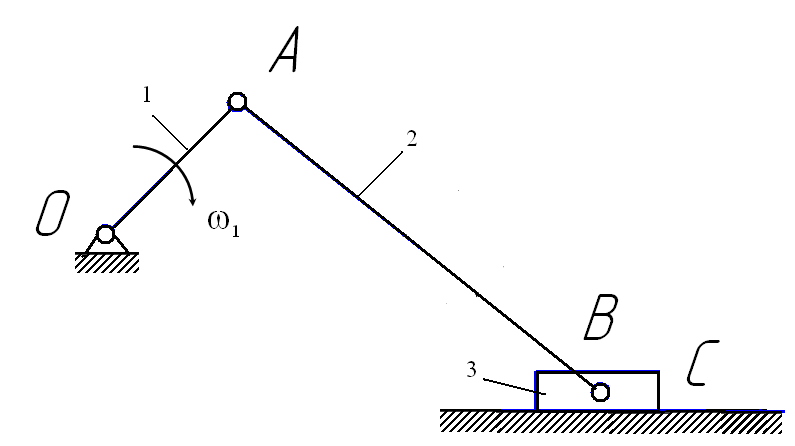 Описать звенья и кинематические пары. Выделить структурные группы и первичный механизм. Указать их вид, класс и порядок.6.Контрольная работа №1 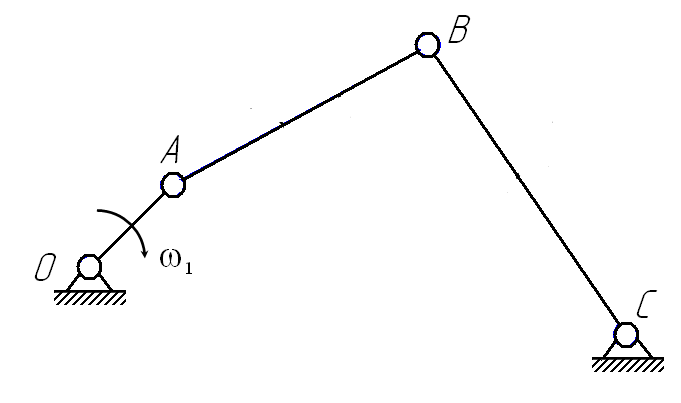 Описать звенья и кинематические пары. Выделить структурные группы и первичный механизм. Указать их вид, класс и порядок.7.Контрольная работа №2 Угловая скорость кривошипа ω1=40 с-1,  ОА=0,05 м, АВ=0,1 м. Определить скорости и ускорения всех точек и звеньев методом преобразования координат.8.Контрольная работа №2 Угловая скорость кривошипа ω1=40 с-1,  ОА=0,05 м, АВ=0,1 м, ВС=0,7 м. Определить скорости и ускорения всех точек и звеньев методом преобразования координат.9.Контрольная работа №3Угловая скорость кривошипа ω1=40 с-1,  ОА=0,05 м, АВ=0,1 м. Провести силовой анализ механизма. Определить реакции в кинематических парах.10.Контрольная работа №3 Угловая скорость кривошипа ω1=40 с-1,  ОА=0,05 м, АВ=0,1 м, ВС=0,7 м. Провести силовой анализ механизма. Определить реакции в кинематических парах.11.Контрольная работа №4 Определить кинетическую, потенциальную энергию системы, суммарную работу сил и моментов сил.12.Контрольная работа №4 Определить кинетическую, потенциальную энергию системы, суммарную работу сил и моментов сил.13.Домашняя работа №1 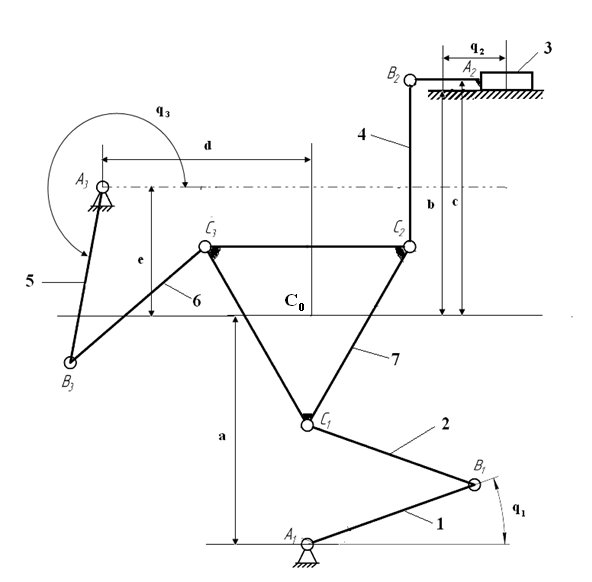 1) Описать звенья, кинематические пары и определить подвижность и степень подвижности механизма.2) Провести структурный анализ. Выделить структурные группы и первичные механизмы, указать их вид, класс и порядок.3) Решить задачу о положениях. Получить  взаимосвязь  обобщенных координат q1, q2, q3 входных звеньев и координат выходного звена х, у, φ в точке С0. Определить координаты всех точек и звеньев кинематических цепей в аналитическом виде методом преобразования координат. Найти при q1=45°, q2=0,05 м, q3=45°,  значения координат всех точек и звеньев. 4) Решить задачу о скоростях. Получить  взаимосвязь  обобщенных скоростей , ,  входных звеньев и скоростей выходного звена , ,  в точке С0. Определить скорости всех точек и звеньев кинематических цепей в аналитическом виде методом преобразования координат. Найти при q1=45°, q2=0,05 м, q3=45°,  значения скоростей всех точек и звеньев. 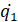 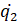 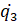 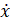 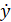 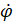 5) Решить задачу об ускорениях. Получить  взаимосвязь  обобщенных ускорений ,,  входных звеньев и ускорений выходного звена , , в точке С0. Определить ускорения всех точек и звеньев кинематических цепей в аналитическом виде методом преобразования координат. Найти при q1=45°, q2=0,05 м, q3=45°,  значения ускорений всех точек и звеньев.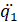 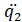 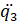 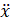 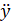 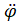 6) Определить особые положения механизма. Определить координаты, скорости и ускорения всех точек и звеньев механизма.14.Домашняя работа №2 1) Провести динамический анализ механизма. Получить расчетные формулы для определения реакций во всех кинематических парах и уравновешивающих сил или моментов на входных звеньях. Найти при q1=45°, q2=0,05 м, q3=45°,  значения реакций во всех кинематических парах и уравновешивающих сил или моментов на входных звеньях.2) Провести частотный анализ собственной частоты колебаний механизма. Найти при q1=45°, q2=0,05 м, q3=45°,  значения частот всех точек и звеньев. 3) Провести частотный анализ собственной частоты колебаний в особых положениях механизма. Найти в этих положениях значения  частот всех точек и звеньев.15.Самостоятельная работаДомашнее задание (Презентация по теме «Кинематика  механизма мехатронной системы или робота в ангулярной системе координат»)Пример задания1.Что такое ангулярная система координат?2.Какими параметрами характеризуется ангулярная система координат?3.Для каких механизмов мехатронных систем и роботов используют ангулярную систему координат?Наименование оценочного средства (контрольно-оценочного мероприятия)Критерии оцениванияШкалы оцениванияШкалы оцениванияНаименование оценочного средства (контрольно-оценочного мероприятия)Критерии оценивания100-балльная системаПятибалльная системаУстный опросДан полный, развернутый ответ на поставленный вопрос (вопросы), показана совокупность осознанных	знаний об объекте, проявляющаяся в свободном оперировании понятиями, умении выделить существенные и несущественные его признаки, причинно-следственные связи. Обучающийся демонстрирует глубокие и прочные знания материала по заданным вопросам, исчерпывающе и последовательно, грамотно и логически стройно его излагает5Устный опросДан полный, развернутый ответ на поставленный вопрос (вопросы), показана совокупность осознанных знаний об объекте, доказательно раскрыты основные положения дисциплины; в ответе прослеживается четкая структура, логическая последовательность, отражающая сущность раскрываемых понятий, теорий, явлений. Обучающийся твердо знает материал по заданным вопросам, грамотно и последовательно его излагает, но допускает несущественные неточности в4Устный опросДан недостаточно полный и недостаточно развернутый ответ. Логика и последовательность изложения имеют нарушения. Допущены ошибки в раскрытии понятий, употреблении терминов. Обучающийся не способен самостоятельно выделить существенные и несущественные признаки и причинно-следственные связи. Обучающийся способен конкретизировать обобщенные знания только с помощью преподавателя. Обучающийся обладает фрагментарными знаниями по теме коллоквиума, слабо владеет понятийным аппаратом, нарушает последовательность в изложении материала.3Устный опросДан неполный ответ, представляющий собой разрозненные знания по теме вопроса с существенными ошибками в определениях. Присутствуют фрагментарность, нелогичность изложения. Обучающийся не осознает связь данного понятия, теории, явления с другими объектами дисциплины. Отсутствуют выводы, конкретизация и доказательность изложения. Речь неграмотная. Дополнительные и уточняющие вопросы преподавателя не приводят к коррекции ответа обучающегося не только на поставленный вопрос, но и на другие вопросы темы.2Домашняя работаРабота выполнена полностью. Нет ошибок в логических рассуждениях. Возможно наличие одной неточности или описки, не являющиеся следствием незнания или непонимания учебного материала. Обучающийся показал полный объем знаний, умений в освоении пройденных тем и применение их на практике.5Домашняя работаРабота выполнена полностью, но обоснований шагов решения недостаточно. Допущена одна ошибка или два-три недочета.4Домашняя работаДопущены более одной ошибки или более двух-трех недочетов.3Домашняя работаРабота выполнена не полностью. Допущены грубые ошибки. Работа не выполнена.2Контрольная работаОбучающийся демонстрирует грамотное решение всех задач, использование правильных методов решения при незначительных вычислительных погрешностях (арифметических ошибках); 5Контрольная работаПродемонстрировано использование правильных методов при решении задач при наличии существенных ошибок в 1-2 из них; 4Контрольная работаОбучающийся использует верные методы решения, но правильные ответы в большинстве случаев (в том числе из-за арифметических ошибок) отсутствуют;3Контрольная работаОбучающимся использованы неверные методы решения, отсутствуют верные ответы.2Защита лабораторной работы(письменный отчет с результатами выполненных экспериментально-практических заданий)Работа выполнена полностью, отчет представлен грамотно оформленным по предъявляемым требованиям. Нет ошибок в логических рассуждениях, сформулированы выводы по исследуемым зависимостям. Возможно наличие одной неточности или описки, не являющиеся следствием незнания или непонимания учебного материала. Обучающийся показал полный объем знаний, умений в освоении пройденной темы и применение ее на практике.5Защита лабораторной работы(письменный отчет с результатами выполненных экспериментально-практических заданий)Работа выполнена полностью, отчет представлен оформленным по предъявляемым требованиям, но обоснований шагов решения недостаточно. Допущена одна ошибка или два-три недочета.4Защита лабораторной работы(письменный отчет с результатами выполненных экспериментально-практических заданий)Допущены более одной ошибки или более двух-трех недочетов3Защита лабораторной работы(письменный отчет с результатами выполненных экспериментально-практических заданий)Работа выполнена не полностью. Допущены грубые ошибки. Работа не выполнена2Форма промежуточной аттестацииТиповые контрольные задания и иные материалыдля проведения промежуточной аттестации:Экзамен:в письменной форме по билетам, включающим 3 вопросаБилет №11.  Основные понятия и определения мехатроники и робототехники. Виды мехатронных устройств и роботов.  2. Динамика мехатронных систем и роботов. Законы динамики. Прямая и обратная задача динамики. Силы  и моменты, действующие  в механизмах мехатронных систем и роботов. Принцип Даламбера для мехатронных систем и роботов.3 . ЗаданиеУгловая скорость кривошипа ω1=40 с-1,  ОА=0,05 м, АВ=0,1 м. Определить скорости и ускорения всех точек и звеньев методом преобразования координат.Билет №21. Структура и строение мехатронных устройств и роботов.2. Обобщенные силы. Условия равновесия мехатронных систем и роботов в обобщенных координатах.3. Задание Угловая скорость кривошипа ω1=40 с-1,  ОА=0,05 м, АВ=0,1 м, ВС=0,7 м. Провести силовой анализ механизма. Определить реакции в кинематических парах.Форма промежуточной аттестацииКритерии оцениванияШкалы оцениванияШкалы оцениванияНаименование оценочного средстваКритерии оценивания100-балльная системаПятибалльная системаЭкзаменОбучающийся:демонстрирует знания отличающиеся глубиной и содержательностью, дает полный исчерпывающий ответ, как на основные вопросы билета, так и на дополнительные;свободно владеет научными понятиями, ведет диалог и вступает в научную дискуссию;способен к интеграции знаний по определенной теме, структурированию ответа, к анализу положений существующих теорий, научных школ, направлений по вопросу билета;логично и доказательно раскрывает проблему, предложенную в билете;свободно выполняет практические задания повышенной сложности, предусмотренные программой, демонстрирует системную работу с основной и дополнительной литературой.Ответ не содержит фактических ошибок и характеризуется глубиной, полнотой, уверенностью суждений, иллюстрируется примерами, в том числе из собственной практики.5ЭкзаменОбучающийся:показывает достаточное знание учебного материала, но допускает несущественные фактические ошибки, которые способен исправить самостоятельно, благодаря наводящему вопросу;недостаточно раскрыта проблема по одному из вопросов билета;недостаточно логично построено изложение вопроса;успешно выполняет предусмотренные в программе практические задания средней сложности, активно работает с основной литературой,демонстрирует, в целом, системный подход к решению практических задач, к самостоятельному пополнению и обновлению знаний в ходе дальнейшей учебной работы и профессиональной деятельности.В ответе раскрыто, в основном, содержание билета, имеются неточности при ответе на дополнительные вопросы.4ЭкзаменОбучающийся:показывает знания фрагментарного характера, которые отличаются поверхностностью и малой содержательностью, допускает фактические грубые ошибки;не может обосновать закономерности и принципы, объяснить факты, нарушена логика изложения, отсутствует осмысленность представляемого материала, представления о межпредметных связях слабые;справляется с выполнением практических заданий, предусмотренных программой, знаком с основной литературой, рекомендованной программой, допускает погрешности и ошибки при теоретических ответах и в ходе практической работы.Содержание билета раскрыто слабо, имеются неточности при ответе на основные и дополнительные вопросы билета, ответ носит репродуктивный характер. Неуверенно, с большими затруднениями решает практические задачи или не справляется с ними самостоятельно.3ЭкзаменОбучающийся, обнаруживает существенные пробелы в знаниях основного учебного материала, допускает принципиальные ошибки в выполнении предусмотренных программой практических заданий.На большую часть дополнительных вопросов по содержанию экзамена затрудняется дать ответ или не дает верных ответов.2Форма контроля100-балльная системаПятибалльная системаТекущий контроль:- Устный опрос2 – 5- Домашняя работа2 – 5- Контрольная работа2 – 5- Защита лабораторной работыписьменный отчет с результатами выполненных экспериментально-практических заданий2 – 5Промежуточная аттестация(экзамен)отличнохорошоудовлетворительнонеудовлетворительноИтого за семестр  экзаменотличнохорошоудовлетворительнонеудовлетворительноНаименование учебных аудиторий, лабораторий, мастерских, библиотек, спортзалов, помещений для хранения и профилактического обслуживания учебного оборудования и т.п.Оснащенность учебных аудиторий, лабораторий, мастерских, библиотек, спортивных залов, помещений для хранения и профилактического обслуживания учебного оборудования и т.п.119071, г. Москва, ул. Малая Калужская, д.1, стр.3119071, г. Москва, ул. Малая Калужская, д.1, стр.3Аудитория №1105 - учебная лаборатория для проведения занятий семинарского типа, групповых и индивидуальных консультаций, текущего контроля и промежуточной аттестации. (119071, г. Москва, ул. Малая Калужская, д.1)Комплект учебной мебели, доска маркерная. Специализированное  оборудование: пресс, колер, кран балки, конвейер, кран штабелер, путь монорельсовый, редукторы, набор резьб, макеты передач, установки для лабораторных работ, ленточный транспортер, токарный станок.Аудитория №1107 - учебная лаборатория для проведения занятий семинарского типа, групповых и индивидуальных консультаций, текущего контроля и промежуточной аттестации. (119071, г. Москва, ул. Малая Калужская, д.1)Комплект учебной мебели, доска меловая. Специализированное  оборудование: поляризационно-оптическая установка, установка для исследования напряженного состояния тонкостенной трубы при кручении, машина на кручение, разрывная машина, редуктор, копер, установка для исследования напряжений и деформации в статически неопределимой прямоугольной раме.Аудитория №1110 - учебная лаборатория для проведения занятий семинарского типа, групповых и индивидуальных консультаций, текущего контроля и промежуточной аттестации. (119071, г. Москва, ул. Малая Калужская, д.1)Комплект учебной мебели, рабочее место преподавателя, доска меловая. Специализированное  оборудование: разрывная  машина, коперы, машина на кручение, вибростенд, универсальные испытательные машины, установки для исследований, универсальная установка.Аудитория №1714 - учебная лаборатория для проведения занятий семинарского типа, групповых и индивидуальных консультаций, текущего контроля и промежуточной аттестации. (119071, г. Москва, ул. Малая Калужская, д.1)Комплект учебной мебели, рабочее место преподавателя, доска меловая.Специализированное  оборудование: демонстрационные модели и макеты; балансировочные станки; лабораторная установка для нарезания зубчатых колес;демонстрационные модели механизмов; лабораторная установка кривошипно-ползунного механизма, осциллограф, измерительный блок; лабораторная установка для определения коэффициента трения скольжения.Помещения для самостоятельной работы обучающихсяОснащенность помещений для самостоятельной работы обучающихся(119071, г. Москва, ул. Малая Калужская, д.1, стр.3)(119071, г. Москва, ул. Малая Калужская, д.1, стр.3)читальный зал библиотекикомпьютерная техника;
подключение к сети «Интернет»Аудитория №1154 - читальный зал библиотеки: помещение для самостоятельной работы, в том числе, научно-исследовательской, подготовки курсовых и выпускных квалификационных работШкафы и стеллажи для книг и выставок, комплект учебной мебели, 1 рабочее место сотрудника и 3 рабочих места для студентов, оснащенные персональными компьютерами с подключением к сети «Интернет» и обеспечением доступа к электронным библиотекам и в электронную информационно-образовательную среду организации.Аудитория №1155 - читальный зал библиотеки: помещение для самостоятельной работы, в том числе, научно- исследовательской, подготовки курсовых и выпускных квалификационных работ.Каталоги, комплект учебной мебели, трибуна, 2 рабочих места для студентов, оснащенные персональными компьютерами с подключением к сети «Интернет» и обеспечением доступа к электронным библиотекам и в электронную информационно-образовательную среду организации.Аудитория №1156 - читальный зал библиотеки: помещение для самостоятельной работы, в том числе, научно- исследовательской, подготовки курсовых и выпускных квалификационных работ.Стеллажи для книг, комплект учебной мебели, 1 рабочее место сотрудника и 8 рабочих места для студентов, оснащенные персональными компьютерами с подключением к сети «Интернет» и обеспечением доступа к электронным библиотекам и в электронную информационно-образовательную среду организации.Необходимое оборудованиеПараметрыТехнические требованияПерсональный компьютер/ ноутбук/планшет,камера,микрофон,динамики,доступ в сеть ИнтернетВеб-браузерВерсия программного обеспечения не ниже: Chrome 72, Opera 59, Firefox 66, Edge 79, Яндекс. Браузер 19.3Персональный компьютер/ ноутбук/планшет,камера,микрофон,динамики,доступ в сеть ИнтернетОперационная системаВерсия программного обеспечения не ниже: Windows 7, macOS 10.12 «Sierra», LinuxПерсональный компьютер/ ноутбук/планшет,камера,микрофон,динамики,доступ в сеть ИнтернетВеб-камера640х480, 15 кадров/сПерсональный компьютер/ ноутбук/планшет,камера,микрофон,динамики,доступ в сеть ИнтернетМикрофонлюбойПерсональный компьютер/ ноутбук/планшет,камера,микрофон,динамики,доступ в сеть ИнтернетДинамики (колонки или наушники)любыеПерсональный компьютер/ ноутбук/планшет,камера,микрофон,динамики,доступ в сеть ИнтернетСеть (интернет)Постоянная скорость не менее 192 кБит/с№ п/пАвтор(ы)Наименование изданияНаименование изданияВид издания (учебник, УП, МП и др.)ИздательствоГодизданияАдрес сайта ЭБСили электронного ресурса (заполняется для изданий в электронном виде)Количество экземпляров в библиотеке Университета10.1 Основная литература, в том числе электронные издания10.1 Основная литература, в том числе электронные издания10.1 Основная литература, в том числе электронные издания10.1 Основная литература, в том числе электронные издания10.1 Основная литература, в том числе электронные издания10.1 Основная литература, в том числе электронные издания10.1 Основная литература, в том числе электронные издания10.1 Основная литература, в том числе электронные издания10.1 Основная литература, в том числе электронные издания1.Подураев Ю.В.Подураев Ю.В.Мехатроника: основы, методы, применениеУчебникМ.: Машиностроение20072.Егоров О.Д.Егоров О.Д.Конструирование механизмов роботовУчебникМ.: Высшая школа20123.Зенкевич С.Л., Ющенко А.С.Зенкевич С.Л., Ющенко А.С.Основы управления манипуляционными роботамиУчебникМ.: МГТУ им. Н.Э. Баумана200410.2 Дополнительная литература, в том числе электронные издания10.2 Дополнительная литература, в том числе электронные издания10.2 Дополнительная литература, в том числе электронные издания10.2 Дополнительная литература, в том числе электронные издания10.2 Дополнительная литература, в том числе электронные издания10.2 Дополнительная литература, в том числе электронные издания10.2 Дополнительная литература, в том числе электронные издания10.2 Дополнительная литература, в том числе электронные издания10.2 Дополнительная литература, в том числе электронные издания1.Бурдаков С.Ф., Дьяченко В.А., Тимофеев А.Н.Проектирование манипуляторов промышленных роботов и роботизированных комплексов.Проектирование манипуляторов промышленных роботов и роботизированных комплексов.Учебное пособиеМ.: Высшая школа19862.Егоров О.Д.Прикладная механика мехатронных устройствПрикладная механика мехатронных устройствУчебное пособиеМ.: ФГБОУ ВПО МГТУ «Станкин»201310.3 Методические материалы (указания, рекомендации по освоению дисциплины (модуля) авторов РГУ им. А. Н. Косыгина)10.3 Методические материалы (указания, рекомендации по освоению дисциплины (модуля) авторов РГУ им. А. Н. Косыгина)10.3 Методические материалы (указания, рекомендации по освоению дисциплины (модуля) авторов РГУ им. А. Н. Косыгина)10.3 Методические материалы (указания, рекомендации по освоению дисциплины (модуля) авторов РГУ им. А. Н. Косыгина)10.3 Методические материалы (указания, рекомендации по освоению дисциплины (модуля) авторов РГУ им. А. Н. Косыгина)10.3 Методические материалы (указания, рекомендации по освоению дисциплины (модуля) авторов РГУ им. А. Н. Косыгина)10.3 Методические материалы (указания, рекомендации по освоению дисциплины (модуля) авторов РГУ им. А. Н. Косыгина)10.3 Методические материалы (указания, рекомендации по освоению дисциплины (модуля) авторов РГУ им. А. Н. Косыгина)10.3 Методические материалы (указания, рекомендации по освоению дисциплины (модуля) авторов РГУ им. А. Н. Косыгина)1.Хейло С.В., Степнов Н.В.Основы мехатроники и робототехникиОсновы мехатроники и робототехникиУчебное пособиеМ.: РГУ им. А.Н. Косыгина2021№ ппЭлектронные учебные издания, электронные образовательные ресурсыЭБС «Лань» http://www.e.lanbook.com/«Znanium.com» научно-издательского центра «Инфра-М»http://znanium.com/Электронные издания «РГУ им. А.Н. Косыгина» на платформе ЭБС «Znanium.com» http://znanium.com/№п/пПрограммное обеспечениеРеквизиты подтверждающего документа/ Свободно распространяемоеWindows 10 Pro, MS Office 2019контракт № 18-ЭА-44-19 от 20.05.2019PrototypingSketchUp: 3D modeling for everyoneконтракт № 18-ЭА-44-19 от 20.05.2019V-Ray для 3Ds Maxконтракт № 18-ЭА-44-19 от 20.05.2019№ ппгод обновления РПДхарактер изменений/обновленийс указанием разделаномер протокола и дата заседаниякафедры